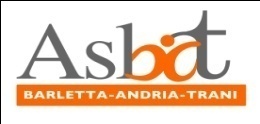 INFORMATIVA ASSEGNO DI CURA 2017  La Regione Puglia con D.G.R. n. 1152 del 11/07/2017 ha indetto l’avviso pubblico per le presentazione delle domande di accesso all’Assegno di cura per pazienti non autosufficienti gravissimi, di cui si allega copia.Le domande si possono presentare a decorrere dalle ore 12.00 del 01 settembre 2017 sino al termine della scadenza fissata per le ore 12.00 del  30 settembre 2017 unicamente attraverso la compilazione telematica da parte del soggetto beneficiario (assistito) ovvero da altro soggetto richiedente, dell'istanza di accesso al contributo reperibile cliccando sul seguente sito:http://www.sistema.puglia.it/portal/page/portal/SolidarietaSociale/ASCURA2017Per la presentazione delle domande è’ necessario acquisire da subito una certificazione ISEE 2017, basata sull’ISEE ordinario o familiare e capace di far estrapolare il valore dell’ISEE reddituale.Sono ammissibili al beneficio dell'Assegno di cura, a far data dalla pubblicazione del presente bando sul BURP del 14 luglio 2017 N. 83, le persone in condizione di gravissima disabilità, che rispettino i seguenti requisiti:beneficiari di indennità di accompagnamento di cui alla I. n. 18/1980 o comunque non autosufficienti ai sensi dell'Allegato 3 del DPCM n. 159/20132- almeno una delle condizioni di non autosufficienza gravissima di cui al comma 2 lett.a),     b), c), d), e), f), g), h), i) dell'articolo 3 del Decreto FNA 2016 come di seguito richiamate:a) persone in condizione di coma, Stato Vegetativo (SV) oppure di Stato di Minima Coscienza (SMC) e con punteggio nella scala Glasgow Coma Scale (GCS)<=10; b) persone dipendenti da ventilazione meccanica assistita o non invasiva continuativa (24/7); c) persone con grave o gravissimo stato di demenza con un punteggio sulla scala Clinical Dementia Rating Scale (CDRS)>=4; d) persone con lesioni spinali fra C0/C5, di qualsiasi natura, con livello della lesione, identificata dal livello sulla scala ASIA Impairment Scale (AIS) di grado A o B. Nel caso di lesioni con esiti asimmetrici ambedue le lateralità devono essere valutate con lesione di grado A o B; e) persone con gravissima compromissione motoria da patologia neurologica o muscolare con bilancio muscolare complessivo ≤ 1 ai 4 arti alla scala Medical Research Council (MRC), o con punteggio alla Expanded Disability Status Scale (EDSS) ≥ 9, o in stadio 5 di Hoehn e Yahr mod; f) persone con deprivazione sensoriale complessa intesa come compresenza di minorazione visiva totale o con residuo visivo non superiore a 1/20 in entrambi gli occhi o nell’occhio migliore, anche con eventuale correzione o con residuo perimetrico binoculare inferiore al 10 per cento e ipoacusia, a prescindere dall’epoca di insorgenza, pari o superiore a 90 decibel HTL di media fra le frequenze 500, 1000, 2000 hertz nell’orecchio migliore; g) persone con gravissima disabilità comportamentale dello spettro autistico ascritta al livello 3 della classificazione del DSM-5; h) persone con diagnosi di Ritardo Mentale Grave o Profondo secondo classificazione DSM-5, con QI<=34 e con punteggio sulla scala Level of Activity in Profound/Severe Mental Retardation (LAPMER) <= 8; ogni altra persona in condizione di dipendenza vitale che necessiti di assistenza continuativa e monitoraggio nelle 24 ore, sette giorni su sette, per bisogni complessi derivanti dalle gravi condizioni psicofisiche. Responsabile Amministrativo Assegno di cura dott. Maurizio De NuccioReferente ASL BAT  - Assistente Sociale P.O. Lucia NegroponteSEDI: BARLETTA c/o D.S.S. 4 Poliambulatorio Via Sant’ Antonio  I piano        nei giorni martedì e giovedì dalle ore 9.30 alle ore 12.30                                                  e dalle ore 15.30 alle ore 17.30   tel. 0883/577834        TRANI  c/o P.O. San Nicola Pellegrino II Piano          nei giorni Lunedì dalle ore 10.00 alle ore 12.30                    e il venerdì dalle ore 15.30 alle ore 17.00     tel. 0883/483241